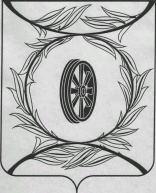 СОБРАНИЕ ДЕПУТАТОВКАРТАЛИНСКОГО МУНИЦИПАЛЬНОГО РАЙОНАРЕШЕНИЕ от 25 августа  2016 года  № 139                                                           г. КарталыО внесении изменений в решение Собрания депутатов Карталинского муниципального района от 26.11.2015 года № 19             Рассмотрев ходатайство администрации Карталинского муниципального района  Собрание депутатов Карталинского муниципального района,  в целях упорядочения действий органов местного самоуправления Карталинского муниципального района и органов местного самоуправления поселений, входящих в состав Карталинского муниципального района,  по реализации права, предоставленного частью 4 статьи 15 Федерального закона от 06.10.2003г. № 131-ФЗ «Об общих принципах организации местного самоуправления в Российской Федерации», в соответствии с Уставом Карталинского муниципального района,  Собрание депутатов Карталинского муниципального района РЕШАЕТ:1. Согласовать осуществление части полномочий по решению вопросов местного значения Карталинского муниципального района сельским поселениям, входящим в состав муниципального района, за счет межбюджетных трансфертов, предоставляемых из бюджета муниципального района в бюджеты соответствующих поселений в соответствии с Бюджетным кодексом Российской Федерации и внести в решение Собрания депутатов Карталинского муниципального района от 26.11.2015 года № 19 «О передаче полномочий  по решению вопросов местного значения Карталинского муниципального района сельским поселениям, входящим в состав муниципального района» следующие изменения:1.1.  таблицу 1 изложить в новой редакции (прилагается).2. Настоящее решение направить главе администрации Карталинского муниципального района для подписания.3. Настоящее решение  опубликовать в газете «Карталинская новь» и  разместить  на официальном сайте администрации Карталинского района в сети Интернет.4. Настоящее Решение вступает в силу со дня его официального  опубликования и распространяет свое действие на правоотношения, возникшие с  01 января 2016 года.Председатель Собрания депутатовКарталинского муниципального района                                      В. К. ДемедюкГлава Карталинского муниципального района                                                                С.Н. Шулаев                                                           Приложение 1                                                                                       к Решению Собрания                                                                                     депутатов   Карталинского                                                                             муниципального районаот 25 августа 2016 г. № 139       Таблица 1Дорожная деятельность в отношении автомобильных дорог местного значения в границах населенных пунктов поселения и обеспечение безопасности дорожного движения на них, включая создание и обеспечение функционирования парковок (парковочных мест), осуществление муниципального контроля за сохранностью автомобильных дорог местного значения в границах населенных пунктов поселения, а также осуществление иных полномочий в области использования автомобильных дорог и осуществления дорожной деятельности в соответствии с законодательством Российской Федерации на период с 01 января по 30 декабря  2016 годаДорожная деятельность в отношении автомобильных дорог местного значения в границах населенных пунктов поселения и обеспечение безопасности дорожного движения на них, включая создание и обеспечение функционирования парковок (парковочных мест), осуществление муниципального контроля за сохранностью автомобильных дорог местного значения в границах населенных пунктов поселения, а также осуществление иных полномочий в области использования автомобильных дорог и осуществления дорожной деятельности в соответствии с законодательством Российской Федерации на период с 01 января по 30 декабря  2016 годаДорожная деятельность в отношении автомобильных дорог местного значения в границах населенных пунктов поселения и обеспечение безопасности дорожного движения на них, включая создание и обеспечение функционирования парковок (парковочных мест), осуществление муниципального контроля за сохранностью автомобильных дорог местного значения в границах населенных пунктов поселения, а также осуществление иных полномочий в области использования автомобильных дорог и осуществления дорожной деятельности в соответствии с законодательством Российской Федерации на период с 01 января по 30 декабря  2016 года1Содержание дорог общего пользования местного значения на территории Анненского сельского поселения Карталинского муниципального района2339,7002Содержание дорог общего пользования местного значения на территории Варшавского сельского поселения Карталинского муниципального района9369,2613Содержание дорог общего пользования местного значения на территории Великопетровского сельского поселения Карталинского муниципального района1337,5004Содержание дорог общего пользования местного значения на территории Еленинского сельского поселения Карталинского муниципального района2839,3005Содержание дорог общего пользования местного значения на территории Мичуринского сельского поселения Карталинского муниципального района1139,7006Содержание дорог общего пользования местного значения на территории Полтавского сельского  поселения Карталинского муниципального района1336,4007Содержание дорог общего пользования местного значения на территории Снежненского сельского поселения Карталинского муниципального района1038,4008Содержание дорог общего пользования местного значения на территории Сухореченского  сельского поселения Карталинского муниципального района6795,4999Содержание дорог общего пользования местного значения на территории Южно-Степного сельского поселения Карталинского муниципального района1336,600Итого27532,360